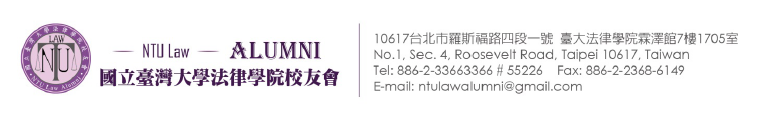 「改革司法、點亮台灣」座談會時　　間：2017年10月31日下午1:45至4:30（1:30報到）地　　點：臺灣大學社會科學院梁國樹國際會議廳主辦單位：國立臺灣大學法律學院校友會協辦媒體：風傳媒主  持 人： 陳玲玉律師（國立臺灣大學法律學院校友會公共事務委員會主任委員）與談貴賓：陳美彤法官（臺灣高等法院刑事庭）
張瑜鳳法官（臺北高等行政法院、原任臺北地方法院民事庭）
林達檢察官（臺北地方法院檢察署）
傅祖聲律師（國際通商法律事務所）座談主題：從人民的觀點為司法把脈議程時間議題主講人13:30 pm – 13:45 pm報到13:50 pm – 13:53 pm座談會緣起陳玲玉律師13:53 pm – 14:00 pm介紹貴賓貴賓致詞謝銘洋理事長羅秉成政務委員司法改革的省思司法改革的省思司法改革的省思14:00 pm – 15:00 pm辦案態度的檢討辦案時程的檢討辦案品質的檢討主持人：陳玲玉律師與談貴賓：張瑜鳳法官林達檢察官陳美彤法官傅祖聲律師司法改革的建言司法改革的建言司法改革的建言15:00 pm – 15:50 pm改善辦案態度促進辦案時程提升辦案品質主持人：陳玲玉律師與談貴賓：張瑜鳳法官林達檢察官陳美彤法官傅祖聲律師15:50 pm – 16:20 pm來賓及與談人之問答與談貴賓與主持人改革司法的期許改革司法的期許改革司法的期許16:20 pm – 16:30 pm改革司法的10個期許理事長、主持人、與談貴賓